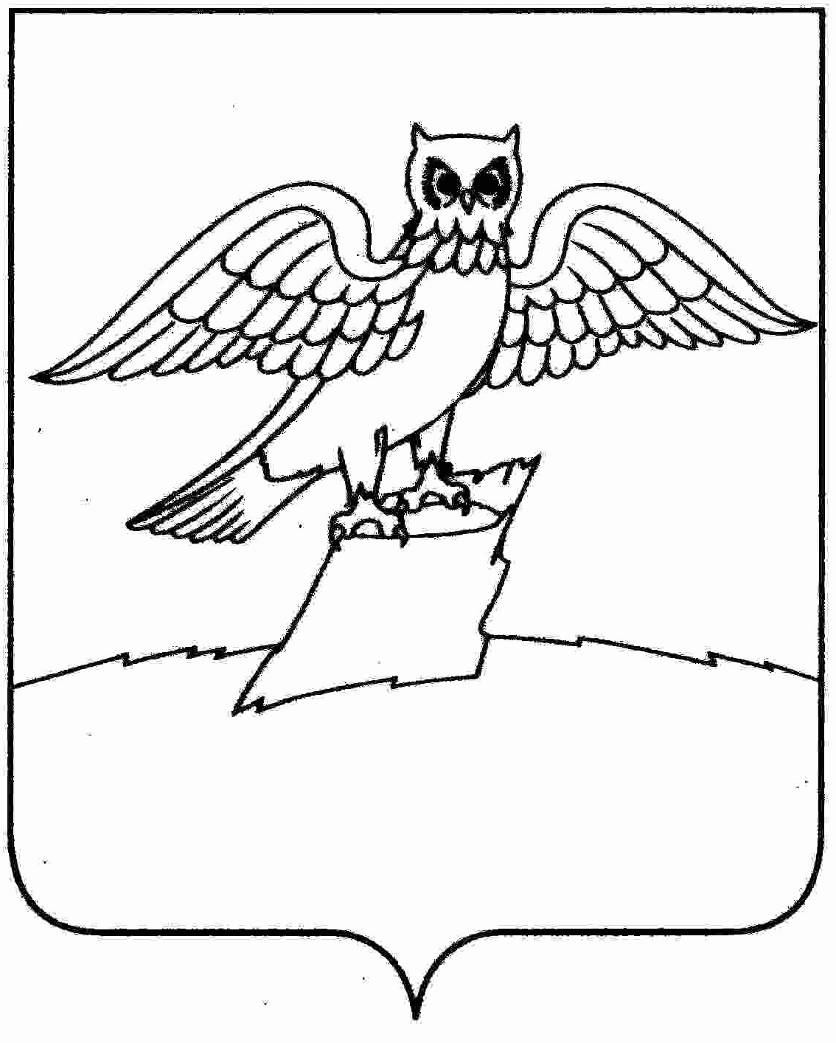 АДМИНИСТРАЦИЯ ГОРОДА КИРЖАЧКИРЖАЧСКОГО РАЙОНАП О С Т А Н О В Л Е Н И Е09.08.2021                                                                                                    № 605 В соответствии с Законом Владимирской области от 25.02.2015 № 10-ОЗ «О регулировании земельных отношений на территории Владимирской области», ст. 3.3. Федерального закона от 25.10.2001 № 137-ФЗ «О введении в действие Земельного кодекса Российской Федерации», ст. 47 Федерального закона от 06.10.2003 № 131-ФЗ «Об общих принципах организации местного самоуправления в Российской Федерации», Уставом города Киржач П О С Т А Н О В Л Я Ю:1. Внести изменения в приложение к постановлению администрации города Киржач от 29.06.2021 № 465 «Об утверждении перечня сформированных земельных участков для предоставления гражданам, зарегистрированным по месту жительства на территории муниципального образования город Киржач Киржачского района Владимирской области, имеющим трех и более детей, один или более из которых является ребенком-инвалидом, в возрасте до 18 лет» согласно приложению.2. Разместить перечень в сети «Интернет» на официальном сайте администрации города Киржач http://www.gorodkirzhach.ru.     3. Настоящее постановление вступает в силу со дня его подписания. Глава администрации                                                                   Н.В. СкороспеловаПриложение к постановлению главы администрации города Киржач от 09.08.2021 № 604Перечень сформированных земельных участков для предоставления гражданам, зарегистрированным по месту жительства на территории муниципального образования город Киржач Киржачского района Владимирской области, имеющим трех и более детей, один или более из которых является ребенком-инвалидом, в возрасте до 18 лет                О внесении изменений в приложение к постановлению администрации города Киржач от 29.06.2021 № 465 «Об утверждении перечня сформированных земельных участков для предоставления гражданам, зарегистрированным по месту жительства на территории муниципального образования город Киржач Киржачского района Владимирской области, имеющим трех и более детей, один или более из которых является ребенком-инвалидом, в возрасте до 18 лет»№ п/пАдрес земельного участкаПлощадь Кадастровый номер 1г. Киржач, мкр. Красный Октябрь, ул. Песочная, д. 181000 кв.м.33:02:020402:6172г. Киржач, мкр. Красный Октябрь, ул. Песочная, д. 201000 кв.м.33:02:020402:613